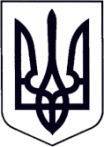 У К Р А Ї Н АЗАКАРПАТСЬКА ОБЛАСТЬМУКАЧІВСЬКА МІСЬКА РАДАВИКОНАВЧИЙ КОМІТЕТР І Ш Е Н Н Я05.05.2020	                                       Мукачево                                                  № 173  Про зарахування дітей до дошкільних навчальних закладів 	З метою раціонального формування мережі груп, недопущення перевищення норми наповнюваності груп дітьми, згідно заяв батьків дітей, відповідно до рішення виконавчого комітету Мукачівської міської ради від 02.06.2020 №2  «Про затвердження  Порядку зарахування, відрахування та переведення вихованців у комунальних закладах дошкільної освіти Мукачівської міської об’єднаної територіальної громади для здобуття дошкільної освіти», керуючись пп.2 п. «а» ст. 32, ст.52, ч.6 ст.59 Закону України «Про місцеве самоврядування в Україні», виконавчий комітет Мукачівської міської ради вирішив:	1. Дозволити керівникам дошкільних навчальних закладів згідно електронної реєстрації та заяв батьків, зарахувати дітей  з  02 червня  2020 року  до дошкільних навчальних закладів  (список додається). 	2. Зобов’язати керівників дошкільних навчальних закладів  розмістити списки зарахованих дітей на офіційному сайті Мукачівської міської ради, сайті дошкільного навчального закладу (за наявності)  та  ознайомити батьків з даним рішенням.	3. Контроль за виконанням рішення покласти на начальника управління освіти, молоді та спорту Мукачівської міської ради  К.Кришінець-Андялошій.Міський голова									    А. БАЛОГА Додаток до рішення виконавчого комітету Мукачівської міської ради05.05.2020 № 173СПИСОКдітей, яких зараховано з 2 червня 2020 року до дошкільних навчальних закладів Заклад дошкільної освіти №11.Балух Анастасія Юріївна 26.03.2018р.2.Фаринич Артур Євгенович 24.05.2018р.3.Копін Андрій Вікторович 15.01.2018р.4.Гордубей Денис Вадимович 06.06.2018р.5.Черничка Роман Олександрович 01.03.2018р.6.Климович Кирил Сергійович 23.07.2018р.7.Лізак Анна Сергіївна 02.07.2018р.Заклад дошкільної освіти №21.Поп Юліанна Оттілівна 04.01.2018р.Дошкільний навчальний заклад №51.Прокопів Олександр Михайлович 04.04.2018р.2.Машкаринець Владислав Віталійович 05.07.2018р.3.Машкаринець Катерина Володимирівна 10.07.2018р.Дошкільний навчальний заклад №81.Брижак Максим Володимирович 26.03.2018р..2.Чаварга Дмитро Олексійович 17.02.2018р.3.Курочкін Артем Максимович 15.01.2018р.4.Барта Ролан Крістіанович 07.08.2018р.5.Матола Захар Кирилович 20.07.2018р.6.Геревич Дарія Михайлівна 16.08.2018р.Дошкільний навчальний заклад №91.Іванова Анна Вікторівна 05.08.2018р.Заклад дошкільної освіти  №101.Репинець Ніколетта Олександрівна 11.10.2016р.Дошкільний навчальний заклад №121.Лендєл Владислав Юрійович 10.08.2017р.2.Туряниця Крістіна Іванівна 06.02.2018р.Заклад дошкільної освіти №131.Токар Олександр Олександрович 09.07.2018р.2.Богдан Амелія Володимирівна 11.10.2018р.Дошкільний навчальний заклад №151.Кость Олександр Олександрович 01.06.2018р.Дошкільний навчальний заклад №161.Яроцька Крістіна Олександрівна 27.05.2018р.2.Гаврищук Юлія Дмитрівна 14.08.2018р.Дошкільний навчальний заклад №171.Сенько Лілія Олександрівна 15.06.2018р.2.Стинич Анастасія Сергіївна 22.06.2018р.3.Севч Дарія Миколаївна 02.07.2018р.Дошкільний навчальний заклад №181.Станкович Артур Васильович 04.04.2018р.2.Копчинська Софія Тарасівна 07.05.2018р.3.Чейпеш Юлія Юріївна 17.04.2018р.4.Машіка Михайло Михайлович 30.04.2018р.5.Гусейнов Заур Мухтарович  14.02.2018р.6.Кобаль Світлана Артурівна 16.08.2018р.Дошкільний навчальний заклад №191.Пукман Кирил Орестович 09.07.2018р.2.Свирида Софія Юріївна 16.01.2018р..Дошкільний навчальний заклад №201.Литвин Таїсія Едуардівна 26.04.2018р.Дошкільний навчальний заклад №211.Корпанець Матвій Владиславович 17.04.2018р.2.Данканич Софія Михайлівна 13.08.2018р.3.Пеленка Софія Йосипівна 26.06.2018р.4.Андрела Емілія Роландівна 15.09.2018р.Дошкільний навчальний заклад №231.Савчинець Володимир Васильович 07.02.2018р.2.Туряниця Дарій Васильович 20.02.2018р.3.Кісельова Варвара Данилівна 13.05.2018р.4.Дурдинець Мирослав Володимирович 17.05.2018р.Дошкільний навчальний заклад №251.Ковтун Анна-Тімея Михайлівна 13.08.2018р.Дошкільний навчальний заклад №281.Давиденко Анна Миколаївна 05.11.2017р.2.Подгорський Даніїл Ярославович 06.03.2018р.                                 Дошкільний навчальний заклад №331.Шкрипинець Василь Васильович 09.08.2018р.2.Мадяр Максим Васильович 19.03.2018р.Керуючий справамивиконавчого комітету								О. ЛЕНДЄЛ